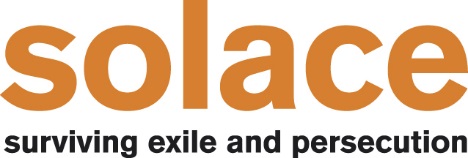 APPLICATION FORM FOR ROLE OF SOLACE INTERPRETERCONFIDENTIALThe information you provide on this form will be used to assess your suitability for the role of interpreter at Solace.  If we believe that your experience and skills match the needs of our clients then we will invite you to attend an interview to discuss your application.  All our interpreters are expected to attend our training before starting work with us, and to agree to ongoing review meetings.Name: Address: (including postcode)Phone number:Email address:Languages:Qualifications and Training:Interpreting Experience: ReferencesPlease give details of two people we can contact who can comment on your interpreting ability.  They must not be related to you.  Please confirm you are eligible to live and work in the UK   (please circle) 	YES		NOIs this eligibility dependent upon any type of visa?  (please circle) 	YES		NOAdditional information:Please use this space to tell us anything further you would like us to know in support of your application.  Please only write as much as you feel is important, and please do not exceed one page.Please return this form to Azam@solace-uk.org.ukOr post to Solace, Oak House, Park Lane, Leeds, LS3 1ELThank you.  When we receive your application we will be in touch to arrange a time to meet.ORGANISATIONDATE FROMDATE TOPAID OR VOLUNTARY POSITION?